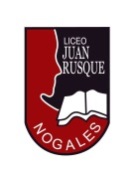 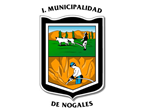 LICEO JUAN RUSQUE PORTAL 2020  “Comprometidos con la calidad, integralidad e inclusión…”Instructivo para trabajar las clases de Lenguaje y Matemática de los  programas“Leo Primero y Sumo Primero”  Lenguaje Leo primero Clases 11  Para estas dos clases trabajaras con las lecturas “Gabriela, la poeta viajera” y con el poema “¿En dónde tejemos la ronda? Palabras de vocabulario: trenzar, infinito, orilla, tejer.  Los sustantivos comunes  - Uso del diccionario. Activar conocimientos previos a través de la lectura “Gabriela,  la poeta viajera” preguntando: ¿Conoces el nombre de alguna persona que haya escrito poemas? Muestre la portada del libro y pregunte: ¿De qué se tratará este texto? ¿Qué tipo de texto será? ¿Quién es el autor del libro?  Invite a su hijo o hija a escuchar la lectura.   Una vez leído el cuento pregunte: ¿Sobre quién trata el libro que leímos? ¿Cuál es el verdadero nombre de Gabriela Mistral? ¿Qué seudónimo usa ella en sus escritos?  Explique a su hijo o hija que un seudónimo (Es un nombre que la autora utiliza para firmar sus obras, en vez de usar su propio nombre)   vuelva a recordar que el texto que acaba de escuchar es un cuento, porque está escrito en párrafos, y tiene: un inicio, un desarrollo y un final.Actividad 1: responda oralmente la pregunta y escriba  el título del texto escuchado.Actividad 2: Lea nuevamente el poema ¿En dónde tejemos la ronda? Y pregunte si recuerda las características del poema (el poema tiene versos y estrofas) Una vez poema establezca comparaciones entre ambos textos. Comente: Uno es informativo y el otro es un poema. Son diferentes, porque uno es para informar sobre distintos temas y el poema es para expresar sentimientos.Actividad 3: Trabajar con un diccionario buscando el significado de las palabras infinita y trenzar y escribir su significado.Actividad 4: Comprensión lectora. Consiste en analizar un verso del poema y dibujar la respuesta. Actividad 5: Leer y analizar una estrofa, buscar 3 sustantivos comunes y escribirlos. Clase 12: En esta clase trabajaras con el cuento “Gabriela, la poeta viajera” Palabras de vocabulario: trenzar, infinito, orilla, tejer.  Los sustantivos comunes  - taller del escritor: Autobiografía Active conocimientos  previos preguntado: ¿Qué recuerdan del texto sobre Gabriela Mistral? ¿Cuál era su verdadero nombre? ¿Qué es un seudónimo?  ¿Quién es el autor del libro? ¿Dónde puedo encontrar esa información?Invite a su hijo o hija a escuchar nuevamente la lectura.Actividad 1: Responder oralmente las preguntas que aparecen en la actividad.Actividad 2: Cada estudiante deberá escribir su autobiografía. Primero dibujará su cara en círculo central del esquema y luego escribir datos o hechos importantes de su vida como: fecha de nacimiento, numero de hermanos, hobbies, etc.Actividad 3: Con las ideas anotadas en el esquema de la actividad anterior,  deberá escribir su autobiografía.Actividad 4: Con ayuda de su apoderado revisará la pauta de autoevaluación para saber si su texto fue escrito correctamente. Completar el Ticket de salida.   